ENTRY REQUIREMENTS AND VISA INFORMATION FOR 
THE REPUBLIC OF UZBEKISTAN ITU Regional Forum 2012: “Bridging the standardization gap for RCC countries (2 April 2012);  followed by
RCC Regional Preparatory Meeting for  the World Telecommunication Standardization Assembly (WTSA-12) (3 April and 4 April (am) 2012); and 
RCC Regional Preparatory Meeting for the World Conference on International Telecommunications (WCIT-12) (4(pm)-6 April 2012)  – (Tashkent, Uzbekistan)Those participants requiring entry visa to the Republic of Uzbekistan are requested to contact their local Embassy/Consulate of the Republic of Uzbekistan for information well in advance and to fill in a form   http://evisa.mfa.uz/registration.aspx. Visas are issued to foreign citizens in the diplomatic and consular missions of the Republic of Uzbekistan abroad on the basis of the Visa Support Letter (permission from the Ministry of Foreign Affairs of Uzbekistan).  	Consular Bureau visas can only be issued, upon arrival at Tashkent International Airport, to those foreign citizens arriving from countries that do not have diplomatic or consular missions of the Republic of Uzbekistan. In this case visa support from the hosting administration is required. 	Participants requiring visa support are kindly asked to complete and return the following:  the  Visa Support Form (in Annex 1 below), the relevant visa application form from the web-site  of the Ministry of Foreign Affairs of Uzbekistan and a copy of their passport to the National Coordinator 
Mrs. Umida Musayeva, by fax: + 998 71 239-87-82 or e-mail: u.musaeva@aci.uz  by 2 March 2012 at the latest.   (for enquiries: Tel: +998 71 238-41-41; Mob: +998 97 340-54-03).There is a bilateral Visa Free Regulation with Azerbaijan, Armenia, Belarus, Georgia, Kazakhstan, Moldova, Russia, Ukraine and Kyrgyzstan.  ANNEX 1Visa Support Form (Deadline 2 March 2012)Please use CAPITAL letters.XEROCOPY OR SCANNED COPY OF YOUR NATIONAL PASSPORT IS TO BE ENCLOSED  
Please fax or e-mail this form duly completed by 2 March 2012, at the latest, to the following person:
Mrs. Umida Musayeva, by fax: + 998 71 239-87-82, or e-mail: u.musaeva@aci.uz 
(for enquiries: Tel: +998 71 238-41-41, Mobile: +998 97 340-54-03).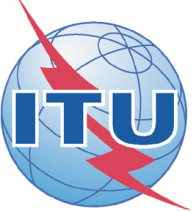 ITU Regional Forum 2012; followed by
RCC WTSA-12 Regional Preparatory Meeting; and 
RCC WCIT-12 Regional Preparatory Meeting
(Tashkent, Uzbekistan, 2-6 April 2012)Surname & first name(s):Sex:Position:Organization:Address:Telephone:Fax:Nationality:Passport number:Date of issue:Date of expiry:Country & city where you will obtain visa to Uzbekistan:Date of birth:Place of birth:Date of arrival:Date of departure: